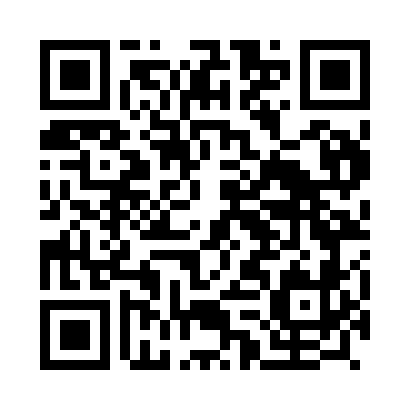 Prayer times for Azurem, PortugalMon 1 Apr 2024 - Tue 30 Apr 2024High Latitude Method: Angle Based RulePrayer Calculation Method: Muslim World LeagueAsar Calculation Method: HanafiPrayer times provided by https://www.salahtimes.comDateDayFajrSunriseDhuhrAsrMaghribIsha1Mon5:407:161:376:077:599:282Tue5:387:141:376:078:009:303Wed5:377:121:366:088:019:314Thu5:357:111:366:098:029:325Fri5:337:091:366:108:039:346Sat5:317:071:356:108:049:357Sun5:297:061:356:118:059:368Mon5:277:041:356:128:069:389Tue5:257:021:356:128:079:3910Wed5:237:011:346:138:099:4111Thu5:216:591:346:148:109:4212Fri5:196:581:346:148:119:4313Sat5:176:561:346:158:129:4514Sun5:156:541:336:168:139:4615Mon5:136:531:336:178:149:4816Tue5:116:511:336:178:159:4917Wed5:096:501:336:188:169:5118Thu5:076:481:326:188:179:5219Fri5:056:471:326:198:189:5420Sat5:036:451:326:208:199:5521Sun5:026:441:326:208:209:5622Mon5:006:421:326:218:229:5823Tue4:586:411:316:228:239:5924Wed4:566:391:316:228:2410:0125Thu4:546:381:316:238:2510:0226Fri4:526:371:316:248:2610:0427Sat4:506:351:316:248:2710:0628Sun4:486:341:316:258:2810:0729Mon4:466:321:306:268:2910:0930Tue4:446:311:306:268:3010:10